BAB IVANALISIS PASAR DAN PEMASARANA.  Produk / Jasa yang DihasilkanDalam usaha laundry ini, Shoesclean akan memberikan layanan berupa paket pencucian, pengecetan ulang, perbaikan sepatu Tidak berbeda dengan jasa laundry sepatu lainnya, paket pencucian akan dikerjakan dari tahap pencucian, memberikan obat khusus untuk sepatu, pengeringan lalu akan dibungkus dengan plastik bening per masing-masing sepatu pelanggan ketika sudah selesai dikerjakan. Paket pencucian ini juga akan diberikan penawaran yang dibedakan tingkat kebersihannya misalnya Easy Wash, Medium Wash, Hard Wash. Untuk pengerjaan Easy Wash hanya untuk membersihkan Midsole dan Outsole sebuah material yang ada di dalam sepatu, membutuhkan waktu 30-40 menit didalam pengerjaanya. Medium Wash hampir sama p dengan Easywash tetapi ditambah dengan melakukan perawatan Upper atau bagian atas yang begitu dominan pada bagian sepatu tempat dimana desain logo terletak. waktu pengerjaanya kurang lebih 30-40 menit.Hard Wash membersihkan seluruhnya mulai dari Midsole dan Outsole pada bagian material sepatu lalu Insole dan Upper dan pengerjaanya membutuhkan waktu kurang lebih 60 menit. Paket ini bisa menjadi solusi bagi konsumen yang sulit memiliki waktu untuk membersihkan sepatunya, lalu kami juga menyedikan jasa Repaint atau juga pengecetan ulang terhadap sepatu yang sudah mulai terlihat tidak sebaik warna pertama kali sepatu itu dibeli, jadi konsumen dapat memilih paket ini apabila merasa sepatunya harus di cat ulang untuk mendapatkan sepatu yang terlihat baru dan sangat nyaman ketika dipakai pengerjaanya dibutuhkan kurang lebih 3-4 hari, dan kami juga menawarkan paket perbaikan sepatu untuk mengerjakan sepatu yang memerlukan perekatan kembali pada bagian Midsole dan Outsole yang sudah lepas menggunakan bahan perekat berkualitas32durasi pengerjaan 2-3 minggu dan kami memberikan garansi 3 bulan setelah sepatu di terima oleh pengguna jasa Laundry sepatu dan juga jasa ini didapatkan dengan harga yang murah dan terjangkau. Berikut akan penulis sajikan daftar jasa yang disediakan di Shoesclean pada Tabel 4.1 :Tabel 4.1Daftar Jasa dan Gambar Produk Shoesclean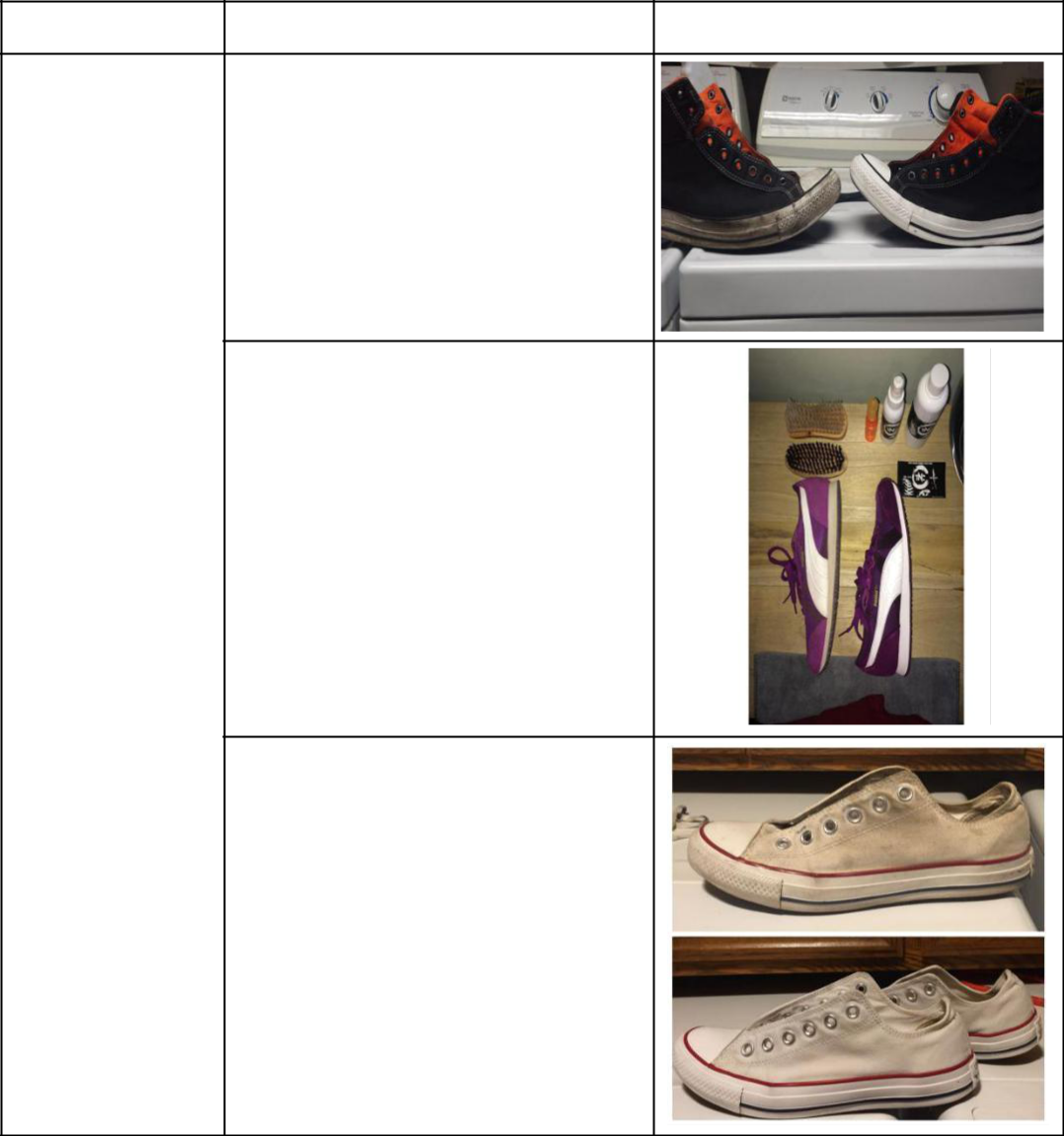 pencucianmengecat ulangJasaperbaikan sepatuSumber : Shoesclean1.	Logo UsahaSetiap perusahaan pasti mempunyai logo, baik dalam bentuk gambar, tulisan, maupun kombinasi antara gambar dan tulisan. Logo adalah suatu gambar yang33mewakili arti dari perusahaan. Logo memiliki filosofi dan kerangka dasar untuk menunjukan identitas perusahaan dan berfungsi sebagai tanda komunikasi tidak langsung kepada pelanggan maupun masyarakat luas secara langsung , dan juga bermanfaat untuk menggambarkan produk atau jasa yang ditawarkan oleh perusahaan tersebut. Berikut ini adalah logo dari Shoesclean :Gambar 4.1Logo Usaha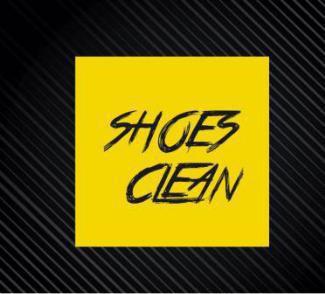 Sumber: ShoescleanPada Gambar 4.1 dapat dilihat bahwa Logo merupakan sebuah tanda yang secara tidak langsung menjual, tetapi memberi suatu identitas yang pada akhirnya dapat dijadikan sebagai alat pemasaran yang signifikan, bahwa logo mampu membantu membedakan suatu produk atau jasa dari kompetitornya. Shoesclean merupakan kalimat dari bahasa inggris yang berarti sepatu bersih, dimana sepatu kesayangan pemilik dapat melakukan perawatan sesuai dengan kebutuhan dari sepatu itu sendiri sehingga sepatu kembali seperti baru sedia kala. Penulis beranggapan bahwa nama laundry sepatu Shoesclean akan memberikan Positioning yang baik kepada konsumen yang datang ke tempat laundry kami karena akan cepat di ingat dan menciptakan konsumen yang loyal terhadap jasa yang di tawarkan kepada konsumen.Gambaran PasarSering kali sesorang berkeinginan untuk mendirikan usaha baru yang didorong oleh kesempatan yang membentang di hadapannya dan sekitarnya karena memiliki optimisme34yang tinggi. Optimisme yang berlebihan ini perlu dikendalikan dan diredam sebelum mengambil keputusan untuk menangkap suatu peluang dalam mendirikan sebuah usaha. Oleh karena itu diperlukan sebuah perencanaan bisnis yang sangat matang dan terukur mengenai peluang usaha tersebut.Pada bagian gambaran pasar, penulis akan menyajikan proyeksi penjualan layanan laundry Shoesclean selama 5 tahun kedepan. Proyeksi penjualan akan sangat berguna bagi Shoesclean untuk mengetahui estimasi jumlah total penjualan yang didapat dari usaha yang dijalankan, sehingga pemilik dapat mengetahui strategi apa yang harus dijalankan untuk meningkatkan penjualan. Berikut ini tabel-tabel mengenai proyeksi penjualan Shoesclean selama 5 tahun kedepan.Tabel 4.2Proyeksi Penjualan Shoesclean Selama 5 Tahun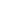 Berdasarkan Tabel 4.2 menjelaskan bahwa di bulan awal belum adanya peningkatan signifikan terkait jumlah konsumen, terlihat di bulan januari hanya mampu mengerjakan 750 Laundry sepatu yang berarti hanya ada 24 pencucian di dalam satu hari. Tabel ini juga35menampilkan ramalan atau proyeksi penjualan Shoesclean 5 tahun kedepan dari bulan Januari 2020 sampai dengan Desember 2024, berikut ini merupakan beberapa penjelasan mengenai angka-angka yang terdapat pada tabel diatas :Bulan Januari 2020 merupakan bulan pertama Shoesclean beroperasi. Pada bulan Februari diperkirakan penjualan mengalami kenaikan sebesar 1% dikarenakan masyarakat telah mengenal produk dari Shoesclean pada bulan ini Pada bulan Maret sampai bulan April mengalami peningkatan sebesar 2% dari bulan sebelumnya dikarenakan pada bulan tersebut masyarakat mulai menempatkan pilihan laundry sepatu mereka di tempat kami dengan layanan dan kualitas yang baik. Pada bulan Mei dan Juni mengalami peningkatan sebesar 3% karena semangkin luasnya masyarakat mengetahui jasa layanan dari laundry sepatu Shoesclean liburan lebaran sehingga tingginya jumlah pemudik dan juga bertepatan dengan liburan sekolah. Pada saat lebaran tahun berikutnya di asumsikan naik 4%.Bulan Juli sampai bulan Oktober diperkirakan penjualan cenderung stabil sehingga kenaikan pendapatan naik sekitar 3%.Pada bulan November sampai bulan Desember diperkirakan kebutuhan akan jasa sebesar 4% karena adanya libur panjang masyarakat ingin sepatu terlihat baru dan siap di pakai yang untuk liburan pergantian tahun serta liburan sekolah.Pada tahun-tahun berikutnya diperkirakan memiliki pola proyeksi yang tidak jauh berbeda pada tahun pertama.Target Pasar Yang DitujuMasing-masing pasar memiliki kebutuhan dan keinginannya masing-masing.Sebagai seorang pelaku bisnis, penting untuk melakukan segmentasi pasar sehingga perusahaan dapat mengetahui pasar mana yang kira-kira berpotensi untuk dapat dimasuki oleh36perusahaan. Menurut Kotler dan Armstrong (2016:222) segmentasi pasar melibatkan pembagian sebuah pasar kedalam kelompok-kelompok yang lebih kecil berdasarkan kebutuhan yang berbeda, karakteristik, atau perilaku yang mungkin membutuhkan strategipemasaran yang terpisah.  Strategi pengelompokan	target	pasar	dapatdikelompokan berdasarkan	segi	geografis, demografis, psikografis, dan perilaku.Berikut ini adalah beberapa pembagian segmen pasar konsumen :1. Segmentasi GeografisMenurut Kotler dan Keller (2016:268), Segmentasi secara geografis berarti membagi pasar menjadi unit-unit geografis yang berbeda seperti negara, pulau, provinsi, kota, iklim, dan pemukiman. Daerah geografis yang dianggap potensial dan menguntungkan dapat dijadikan sebagai target operasi dari Shoesclean. Lokasi yang dipilih oleh Shoesclean untuk menjalankan bisnis berada di Ciangsana Kabupaten Bogor, Jawa Barat. Daerah tersebut dipilih karena penulis tinggal di kota tersebut dan sudah sangat mengenali dengan situasi serta kondisi dari kota yang tengah berkembang tersebut. Selain itu berdasarkan pengamatan penulis, akan banyak pembangunan perumahan di sekitaran daerah tersebut menjadi sebuah peluang untuk masyarakat yang tinggal di sana untuk mencuci sepatu kesayangan mereka di tempat kami. Hal diatas menjadi salah satu pertimbangan dari peluang usaha Shoesclean.2. Segmentasi DemografisMenurut Kotler dan Keller (2016:271), Segmentasi demografis mengelompokkan pasar berdasarkan beberapa variabel seperti usia, jenis kelamin, dan pendapatan. Untuk bisnis laundry, Shoesclean tidak memandang usia, jenis kelamin, dan pendapatan, melainkan seluruh variabel tersebut dapat menjadi target pasar dari Shoesclean. Hal ini dikarenakan seluruh usia, jenis kelamin, dan pendapatan sudah dipastikan menggunakan37sepatu untuk aktivitas sehari-hari. Shoesclean menjual jasa berkualitas dengan harga yang dapat dijangkau oleh berbagai lapisan masyarakat.3. Segmentasi PsikografisMenurut Kotler dan Keller (2016:280), psikografis adalah ilmu yang menggunakan psikologi dan demografis untuk lebih memahami konsumen. Segmentasi psikografis membagi pangsa pasar menjadi kelompok-kelompok berdasarkan kelas sosial, gaya hidup, dan kepribadian. Segmentasi psikografis Shoesclean menargetkan konsumen berdasarkan gaya hidup dan kepribadian.Gaya hidup dengan tingkat aktivitas yang tinggi tentunya akan membuat para pemilik sepatu akan sulit dalam melakukan pencucian sepatu karena padatnya jadwal rutinitas, sehingga banyak dari pemilik sepatu akan membutuhkan jasa laundry sepatu. Semakin berkembangnya jaman kebanyakan pribadi juga akan menyesuaikan diri dengan perkembangan jaman yang membuat apapun serba instan, sehingga membuat dirinya akan membuat semakin malas.4. Segmentasi PerilakuMenurut Kotler dan Keller (2016:281), Segmentasi tingkah laku mengelompokkan konsumen berdasarkan pada pengetahuan, sikap, penggunaan dan reaksi mereka terhadap suatu produk dan jasa. Fokus segmentasi perilaku dari Shoesclean adalah masyarakat yang cenderung memiliki aktivitas yang padat setiap hari untuk dapat melakukan laundry sepatu dengan harga yang bersahabat dan dapat diterima oleh semua kalangan.Strategi PemasaranDalam menjalani sebuah bisnis, setiap pebisnis memerlukan strategi dalam memasarkan produk atau jasa yang ditawarkan.Menurut Kotler dan Keller (2016:27), pemasaran sendiri memiliki arti sebagai aktivitas, sekumpulan peraturan, dan proses untuk38menciptakan, mengkomunikasikan, menyampaikan, dan bertukar sesuatu yang memiliki nilai untuk pelanggan, klien, partner dan masyarakat luas. Berikut ini adalah beberapa strategi pemasaran dari Shoesclean ::1.	DiferensiasiSetiap usaha baik itu menjual produk maupun jasa harus memiliki ciri khas tersendiri. Hal ini diperlukan agar konsumen dapat membedakan dan memilih produk dan jasa sesuai dengan kebutuhan konsumen masing-masing, diferensiasi yang tepat sasaran dapat membuat suatu produk maupun jasa dapat menguasai pasar dengan mudah. Diferensiasi menurut Kotler dan Amstrong (2016:238) mengatakan bahwa pemasar harus memasarkan tidak hanya satu keunggulan produk untuk konsumen, melainkan pemasar dapat memasarkan lebih dari satu keunggulan. Hal ini dapat digunakan apabila tedapat dua perusahaan atau lebih yang ingin menunjukan dirinya sebagai perusahaan terbaik di dalam persaingan. Diferensiasi yang diberikan oleh Shoesclean dengan memberikan pelayanan yang cepat tanggap dan ramah, Ketika mereka merasa nyaman dengan pelayanan Shoesclean, mereka akan datang kembali untuk menggunakan jasa Shoesclean. Selain itu, peralatan dan perlengkapan serta mesin cuci yang digunakan Shoesclean adalah mesin cuci dengan Kualitas yang baik sehingga akan membuat sepatu konsumen menjadi seperti baru kembali dan dapat mengerjakan setiap sepatu yang di titipkan akan memakan waktu singkat untuk pengerjaanya.2.	PositioningMenurut Kotler dan Armstrong (2016:240), positioning terdiri dari pengaturan terhadap penawaran pasar untuk menempati tempat yang jelas khas, dan lebih dinginkan dibanding dengan produk pesaing dalam pikiran calon konsumen. Berdasarkan konsep positioning tersebut, Shoesclean memiliki slogan “clean shoes39make self-confidence increase” yang berarti, “sepatu bersih membuat kepercayaan diri meningkat”. Slogan tersebut tercipta karena Shoesclean akan menawarkan jasa laundry sesuai dengan kebutuhan masyarakat yang ingin sepatu kesayangan mereka kembali bersih seperti baru. Walaupun dengan harga yang relatif terjangkau, Shoesclean juga akan melayani dan menjalankan tugas dengan baik dan sepenuh hati.3.	Penetapan HargaMenurut Kotler dan Armstrong (2016:324), harga adalah nilai uang yang ditagih atas pemberian barang atau jasa dan secara historis, sangat mempengaruhi keputusan membeli oleh konsumen. harga adalah jumlah dari seluruh nilai yang dikeluarkan konsumen dengan tujuan untuk mendapatkan kelebihan dari penggunaan barang atau jasa. Selanjutnya, secara umum ada tiga strategi yang dapat digunakan dalam menetapkan harga, yaitu:Customer Value – Based PricingMenetapkan harga berdasarkan pada persepsi pembeli tentang nilai, bukannya pada biaya yang ditanggung oleh penjual. Penetapan harga berdasarkan nilai harus dapat menawarkan kombinasi yang benar-benar tepat antara kualitas dan layanan yang bagus pada harga yang wajar. Perusahaan bukannya memotong harga untuk menandingi pesaing, tetapi memberikan pelayanan yang bernilai tambah untuk mendeferensiasikan tawaran perusahaan. Strategi ini dibagi menjadi dua :Good – Value Pricing : Strategi ini menawarkan kombinasi kualitas dan pelayanan yang baik pada harga yang wajar.Value – Added Pricing : Pada strategi ini, dari pada memotong harga agar sama dengan kompetitor, perusahaan memilih untuk menggunakan pendekatan penambahan nilai pada fitur dan pelayanan untuk membuat diferensiasi pada penawaran mereka yang kemudian akan menaikan harga dari penawaran tersebut.40Cost – Based PricingStrategi ini meliputi penetapan harga berdasarkan biaya untuk memproduksi, distribusi, dan menjual produk ditambah dengan tingkat pengembalian untuk upaya dan resiko. Penetapan harga berdasarkan biaya, dapat dibagi lagi menjadi dua :Cost – Plus Pricing : Strategi ini dilakukan dengan menaikkan harga dengan menambahkan tingkat keuntungan yang diinginkan ke dalam biaya sebuah produk.Break – Even Analysis dan Target Profit Pricing : Pada strategi ini perusahaan berusaha untuk menentukan harga dimana akan mencapai titik impas atau membuat target pengembalian yang dicari.Competition – Based PricingMenetapkan harga berdasarkan harga-harga yang ditetapkan oleh para pesaing untuk produk ataupun jasa yang sama. Metode ini tidak selalu berarti menetapkan harga yang persis sama dengan pesaing, namun bisa pula menggunakan harga pesaing sebagai patokan atau pembanding untuk penetapan harga jasa perusahaan. Pendekatan yang digunakan oleh Shoesclean adalah strategi penetapan harga berdasarkan persaingan (Competition Based Pricing), yaitu dengan membandingkan harga yang telah ditetapkan oleh pesaing terhadap paket jasa laundry dengan variasi paket yang serupa Setelah melakukan penelitian terhadap harga-harga yang ditawarkan oleh kompetitor, barulah Shoesclean akan menentukan harga dari jasa-jasa yang ditawarkan. Tabel 4.3 pada halaman beikut ini akan menunjukkan harga yang ditetapkan.41Tabel 4.3Harga Jasa Shoesclean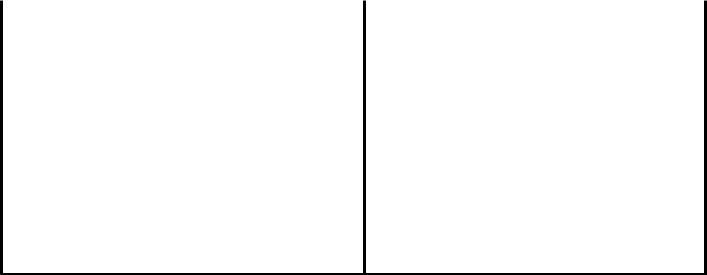 Sumber : Shoesclean4.	Saluran DistribusiMenurut Kotler dan Keller (2016:516), distribusi adalah sekumpulan organisasi yang saling bergantung terlibat dalam proses yang membuat produk atau jasa siap digunakan atau dikonsumsi oleh konsumen atau pengguna bisnis. Distribusi memegang peranan penting dalam menjamin ketersediaan kebutuhan suatu produk, tanpa adanya saluran distribusi produsen akan menjadi sulit untuk memasarkan produknya dan konsumen pun akan kesulitan dalam mendapatkan, menggunakan dan menikmati produk atau jasa mereka.perusahaan mendesain saluran distribusi untuk membuat produk dan jasa mereka tersedia bagi konsumen dengan cara yang berbeda-beda. Setiap lapisan atau tingkatan dari perantara pemasaran yang berusaha untuk membuat produk dan kepemilikannya lebih dekat dengan pembeli akhir disebut channel level. Bila dilihat dari penjelasan tersebut, maka channel level dapat diartikan sebagai saluran distribusi dimana sekumpulan organisasi yang bergantung dan terlibat dalam proses yang membuat produk atau jasa siap digunakan atau dikonsumsi oleh konsumen atau pengguna bisnis. Terdapat beberapa tipe channel level atau saluran distribusi, yaitu:Zero level Channel : Produsen menjual langsung ke konsumen akhir tanpa perantara.42One Level Channel : Penjualan melalui satu perantara penjualan seperti pengecer. Di dalam pasar konsumsi, perantara ini merupakan pedagang besar atau grosir, sedangkan dalam pasar industri mereka merupakan sebuah penyalur tunggal dan penyalur industri.Two Level Channel : Mempunyai dua perantara penjualan. Di dalam pasar konsumsi, mereka merupakan pedagang besar atau grosir dan sekaligus pengecer, sedangkan dalam pasar industri mereka merupakan sebuah penyalur tunggal dan penyalur industri.Three Level Channel : Penjualan yang mempunyai level tiga perantara, yaitu pedagang besar (grosir), pemborong, dan pengecer.Saluran distribusi yang digunakan oleh Shoesclean adalah Zero Level Channel. tidak ada perantara antara Shoesclean dengan konsumen akhir, karena Shoesclean berinteraksi langsung dengan melayani pelanggan yang datang dan menitipkan sepatu untuk dibersihkan.5.	People (Orang)Sumber daya manusia merupakan salah satu aset terbesar dalam sebuah perusahaan atau usaha, karena sumber daya manusia dapat menunjang tingkat produktivitas sebuah perusahaan. Karyawan yang memiliki kualitas yang baik dapat menjadi sebuah kekuatan bagi perusahaan tersebut. Kinerja karyawan yang baik dan berkualitas dapat menjadikan konsumen puas terhadap pelayanan yang diberikan sehingga menciptakan loyalitas konsumen yang tinggi. Untuk mendapatkan sumber daya yang baik dapat diperoleh melalui :Outsourcing43Outsourcing	merupakan	jasa	penyedia	tenaga	kerja	yang	berkualitas	danmempunyai  daya	produktivitas	yang	tinggi.  Kelebihan	outsourcing	adalah	tingkatmanfaat	yang	diberikan	berupa	efektifitas	dan	produktivitas	yang	berkualitas.Kelemahannya adalah pengalaman para karyawan yang bekerja dapat berbeda denganpengalaman bisnis yang seharusnya.b.	Training (Pelatihan)Pelatihan adalah salah satu pilihan yang dapat diambil perusahaan untuk mendapatkan kualitas sumber daya yang baik. Kelebihan dari pelatihan adalah karyawan akan mendapatkan pengetahuan akan bisnis yang lebih detail. Kelemahan yang harus ditanggung adalah pengeluaran biaya yang harus dikeluarkan terbilang lebih mahal. Namun, tidak selalu biaya pelatihan yang dikeluarkan lebih mahal karena tergantung dari pelatihan yang diberikan.Shoesclean memilih untuk menggunakan training untuk mendapatkan tenaga karyawan yang berkualitas. Untuk proses pemilihan karyawan dimulai dari pengiriman CV oleh calon karyawan dan dilanjutkan dengan wawancara. Setelah karyawan diterima, maka akan dilakukan pelatihan mengenai tugas yang akan diberikan.Process (Proses)Process (Proses) adalah semua rangkaian alur sistem yang bertujuan untuk menyampaikan jasa kepada konsumen. Proses yang baik adalah proses yang dibuat secara detail dan melihat semua alur yang dilalui. Pembuatan jalur proses yang tidak benar dapat mengganggu proses operasional perusahaan. Oleh karena itu, proses operasional harus diperhatikan dan dimengerti oleh para staf perusahaan. Alur proses dari Shoesclean akan dijelaskan lebih rinci pada BAB V.44Physical Evidence (Bukti Fisik)Physical Evidence merupakan bukti fisik yang dimiliki oleh perusahaan dalam bentuk bangunan dan aset fisik lainnya yang membantu berjalannya proses operasional usaha. Perhatian terhadap interior, pelengkap bangunan, dan tata ruang menjadi perhatian penting dan dapat mempengaruhi kepuasan pengunjung. Bangunan juga harus memberikan pengalaman yang memuaskan terhadap konsumen sehingga konsumen menjadi senang dan merasa nyaman yang akan berdampak kepada loyalitas konsumen. Lay out bangunan Shoesclean akan dijelaskan lebih detail pada BAB V.Strategi PromosiPromosi merupakan salah satu faktor yang penting dalam bauran pemasaran. Menurut Kotler dan Keller (2016:47), promosi adalah aktivitas yang menyampaikan manfaat produk dan membujuk pelanggan untuk membeli produk tersebut. Berbagai jenis komunikasi pemasaran yang digunakan pada suatu organisasi disebut bauran komunikasi pemasaran, yang anatar lain :1.	AdvertisingBentuk presentasi dan promosi tentang ide, barang, dan jasa melalui surat kabar, radio, majalah, bioskop, televisi, atau dalam bentuk poster (bentuk promosi berbayar) yang dipasang di tempat-tempat strategis.2.	Sales PromotionMenjual atau memasarkan produk atau jasa dengan cara memajang ditempat-tempat khusus yang menaik perhatian dalam jangka waktu singkat, sehingga konsumen mudah untuk melihatnya. Shoesclean mengikuti pameran-pameran yang diadakan di mal-malyang ada di Kabupaten bogor dan mengikuti pameran yang diadakan oleh EO (event organizer).453.	Personal SellingMerupakan presentasi lisan dalam percakapan dengan satu calon pembeli atau lebih yang ditujukan untuk menciptakan penjualan dan membangun hubungan baik. Hal ini dapat dilakukan oleh karyawan Shoesclean yang bertugas di outlet dengan memberikan informasi tentang produk yang dijual dan melakukan pelayanan yang ramah dan cepat tanggap, karena di saat pelanggan datang dan nyaman dengan sapaan karyawan, maka dapat memungkinkan membuat pelanggan tersebut kembali lagi.4.	Public RelationDiperlukan membangun hubungan baik dengan publik, yaitu menciptakan citra perusahaan yang baik. Alat promosi ini memberikan informasi mengenai perusahaan atau produk atau jasa dan juga mengenai isu-isu, rumor dan acara yang disampaikan melalui media masa. Hubungan baik dapat tercipta baik secara internal maupun secara eksternal. Hubungan secara internal dibentuk didalam tim kerja Shoescleani sendiri yaitu antara para karyawan dengan owner, sedangkan hubungan ekternal dibentuk melalui tim kerja Shoesclean yang bertugas di outlet dengan konsumen secara langsung.5.	Direct MarketingHubungan langsung dengan konsumen untuk memperoleh respon langsung dan membangun hubungan jangka panjang dengan konsumen dengan menggunakan surat, telepon, email, televisi, radio, dan alat penghubung nonpersonal lainnya untuk berkomunikasi secara langsung dengan konsumen. Shoesclean melakukan direct marketing dengan memasang banner besar di depan outlet Shoesclean yang berisi informasi mengenai penawaran Produk.Jenis MenuNama MenuIlustrasi MenuProyeksi Penjualan Jasa ShoescleanProyeksi Penjualan Jasa ShoescleanProyeksi Penjualan Jasa ShoescleanProyeksi Penjualan Jasa ShoescleanBulan20202021202220232024Januari75092192910051088Febuari75893093810151099Maret74291294810251110April72088495710361121Mei74289396710461132Juni77190297610561143Juli79487594710251109Agustus81088495610351120September82789396610451131Oktober84390297610561143November87791198510661154Desember91292099510771166Total954610825115401248813515Sumber : ShoescleanSumber : ShoescleanPaket JasaHarga jasaEasy washRp40.000,00Medium washRp50.000,00HardwashRp60.000,00Repaint kanvasRp50.000,00Repaint suedeRp65.000,00RepairRp100.000,00